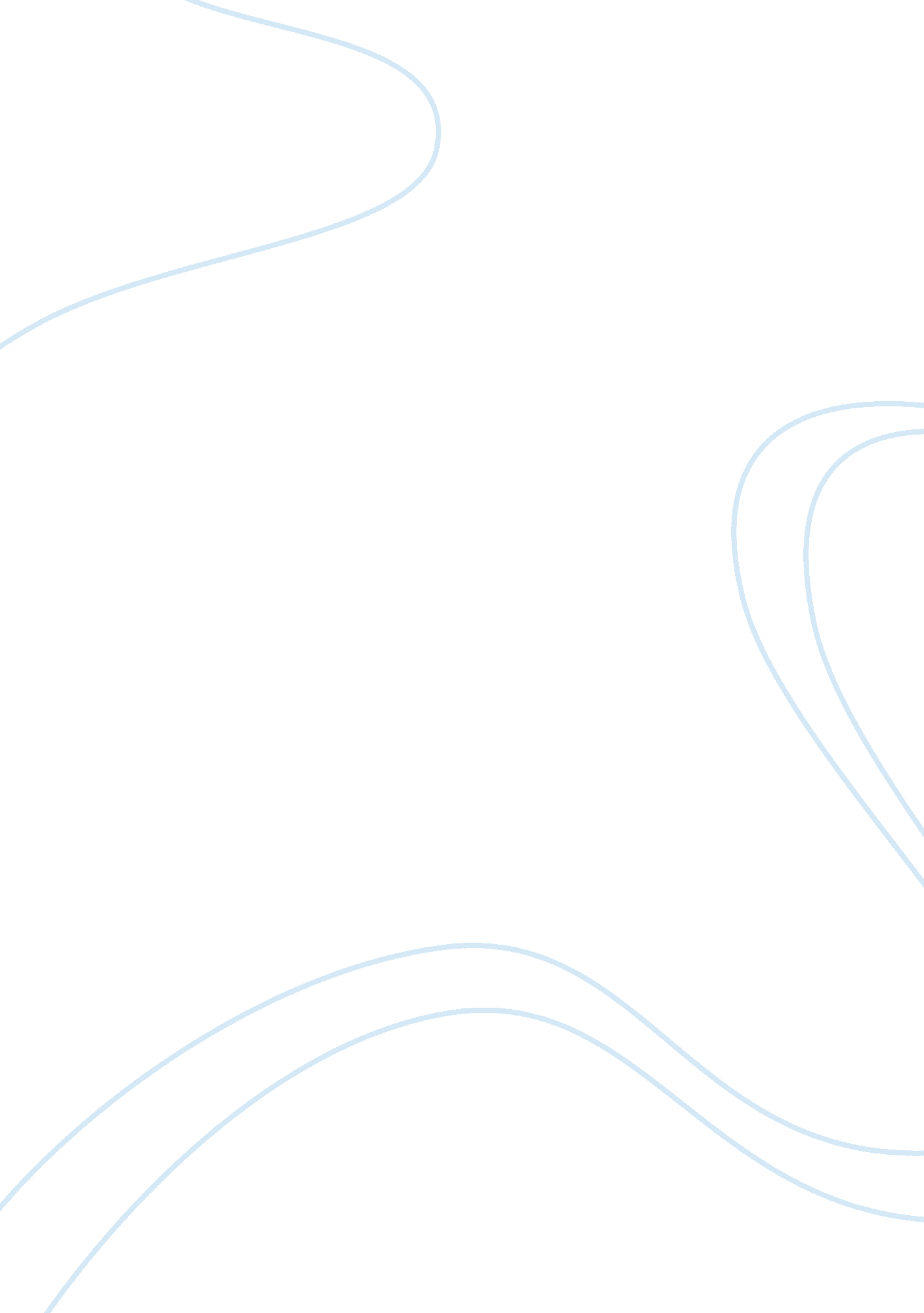 Stem cell derived neuroendocrine cells biology essay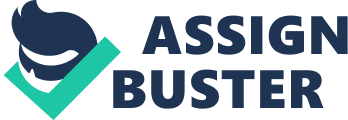 Cardinal neuroendocrine cells are a set of specialised nerve cells located in the hypothalamus. Rather than organizing synapses with other nerve cells, neuroendocrine cells release their merchandise, neurohormones, into the blood circulation to move on their endocrinal marks. The neuroendocrine hypothalamus consists of eight neural populations, each showing specific neuropeptides: Pitocin ( OXY ) , vasopressin ( AVP ) , gonadotropin-releasing endocrine ( GnRH ) , growing hormone-releasing endocrine ( GHRH ) , thyrotropin-releasing endocrine ( TRH ) , corticotropin-releasing endocrine ( CRH ) , somatostatin ( SS ) , and Dopastat ( DA ) . These cardinal neuroendocrine cells are of import because they control most critical maps such as growing, reproduction, metamorphosis and energy balance, and emphasis responses ( Swanson. , 1987 ) . Endocrine disruptors are loosely defined as exogenic substances that interfere with the production, release, conveyance, metamorphosis, binding, action, or riddance of natural organic structure endocrines, which are responsible for the care of homeostasis and the ordinance of developmental procedures ( Kavlock et al. 1996 ; Tilson and Kavlock 1997 ) . These disruptorsInclude plasticisers, fire retardents, antifungals, pesticides, and pharmaceuticals ( Choi et al. 2004 ; Diamanti-Kandarakis et al. 2009 ) . In vitro theoretical accounts of neural development: Until late, in vitro theoretical account systems available to analyze effects of chemicals on nervous system development were largely carried out on primary civilizations and transformed cell lines ( Radio and Mundy 2008 ) . Primary cell civilizations contain post mitotic nerve cells and are, hence, non suited for the survey of early developmental procedures such as proliferation and distinction. In add-on, station mitotic nerve cells do non split, such that new civilizations need to be prepared often from newly dissected tissues. Transformed cell lines such as the human neuroblastoma SH-SY5Y ( Perez-Polo et al. 1979 ) and the gnawer phaeochromocytoma PC12 ( Greene and Tischler 1976 ) are derived from tumor ‘ s, and the extent to which they are true representatives of encephalon nervous cells is questionable ( Radio and Mundy 2008 ) . While these theoretical accounts systems proved priceless in understanding the mechanisms underlying nervous system map, they are significantly limited for usage as theoretical accounts of nervous system development ( Radio and Mundy 2008 ; Breieret Al. 2010 ) . Nervous Stem Cells as a Model of Neuronal Development The strength of hypotheses depicting mechanisms of chemical action on the developing nervous system depends on the cogency of the theoretical account system from which they are derived. Therefore, a important challenge in neurodevelopmental surveies has been to deduce in vitro theoretical accounts that accurately recapitulate procedures of import for the development of the nervous system as observed in vivo, such as proliferation, migration, distinction, and synaptogenesis ( Lein et al. 2005 ; Polleux and Anton 2005 ) . Study of these developmental procedures would profit well from usage of nervous root cells, which offer important advantages over other in vitro theoretical account systems. Nervous root cells are derived from pluripotent embryologic root cells or from multipotent grownup primogenitor cells isolated from encephalons of multiple species including gnawers and worlds ( Seaberg and van der Kooy 2003 ) . Nervous root cells possess the capacity of self-renewal in civilization and the ability to bring forth the three major cell types of the nervous system: nerve cells, astrocytes, and oligodendrocytes ( Wobus and Boheler 2005 ) . In the research lab, nervous root cells are cultured as a monolayer or as free-floating neurospheres, and necessitate the presence of merely a few basic fibroblast growing factors ( Kornblum2007 ) . Removal of the growing factors from the media and/or add-on of a signalling molecule promote a distinction procedure that consequences in a assorted population of nerve cells and glia ( Kornblum 2007 ) . Typically, uniform embryologic root cells, nervous root cells, and differentiated nerve cells are characterized by their look of one or more specific phenotypic markers. For illustration, Oct-4 is a marker of uniform embryologic root cells, and both microtubule-associated protein-2 ( MAP2 ) and the neuron-specific category III beta-tubulin ( Tuj-1 ) are markers of mature nerve cells ( Kuegleret al. 2010 ) . Nervous root cells, consequently, supply a readily available beginning of cells that differentiate into nerve cells and glial cells that are morphologically and functionally similar to those found in vivo ( Bain et al. 1995 ) .` Although nervous root cells are suited for patterning nervous development, to day of the month merely a smattering of surveies have examined the influence of hormone disruptors on nervous Stem Cell distinction. In most of these surveies, nervous root cells are differentiated in the presence of a chemical disruptor, and the ensuing population of nerve cells and glia are compared to the control. In these surveies, nervous Stem Cell cultures proved to be a sensitive and assuring in vitro theoretical account system to analyze the influence of hormone disruptors on neural development in general. However, a demand still exists for a theoretical account of neuroendocrine cells that would enable the survey of the mechanisms by which endocrinal disruptors and drugs straight affect the development and change of metamorphosis in neuroendocrine cells, which is their primary mark in the encephalon. Stem Cell-Derived Neuroendocrine Cells: Stem cells are uniform and self-renewing cells that are present in most grownup tissues. Stem cells hold enormous potency in progressing the intervention of many diseases and upsets that are presently untreatable. Soon, the use of root cells in nervous tissue fix or replacing has been limited. However, a continued apprehension of root cell biological science and the pathology of nervous diseases may take to future clinical therapies ( Korecka et al. , 2007 ) . Stem cells, whether embryologic ( ESC ) or grownup ( ASC ) , have other applications, such as supplying theoretical accounts to analyze disease/injury or in drug showing. In peculiar, the coevals of nerve cells from root cells affords the alone chance to analyze human nervous procedures in primary cells. However, customized protocols must be established to bring forth specific categories of neurotransmitter-producing cells ( Scheffler et al. , 2006 ) . Embryonic root cells are pluripotent and they have the capacity to split into different types of cells in grownup tissues and variety meats. Although a figure of proficient jobs and ethical concerns necessitate to be addressed with embryologic root cells. Availability of big root cells to mend damaged tissue and to supply different cell theoretical accounts, clearly suggests their possible public-service corporation in clinical medical specialty ( Gail. , 1981 ) Mesenchymal Stem cells: Adult mesenchymal root cells ( MSCs ) are a population of multipotent cells found chiefly in the bone marrow. The cells are positive for surface markers CD29, CD 44 and Cadmium 105. They have long been known to be capable of osteogenic, adipogenic and chondrogenic distinction and are presently the topic of a figure of tests to measure their possible usage in the clinic. Recently, the malleability of these cells has come under near scrutiny as it has been suggested that they may hold a distinction possible beyond the mesenchymal line of descent. Myogenic and in peculiar cardio myogenic potency has been shown in vitro. MSCs have besides been shown to hold the ability to organize nervous cells both in vitro and in vivo, although the molecular mechanisms underlying these evident Trans distinction events are yet to be elucidated. Furthermore the protocols used in the already-mentioned neuroendocrine distinction surveies are complicated and their efficiency is low ( Jackson et al. , 2007 )To day of the month, studies of neuroendocrine cells derived from root cells in vitro are limited. Markakis et Al. ( 2004 ) were the first group to describe that nervous root cells isolated from either the hypothalamus or the hippocampus of 7-wk-old rats, and grown as a monolayer, can be directed to distinguish into all 8 types of hypothalamic neuroendocrine cells when treated with retinoic acid and forskolin. Data suggested that the hypothalamus contains nervous root cells that can be harvested, grown as monolayers, and expanded over multiple coevalss. Differentiation of these nervous root cells produces neuroendocrine cells that secrete all of the neurohormones found in the hypothalamus in vivo ( Markakis et al. 2004 ) . A similar attack was used by Salvi et Al. ( 2009 ) , who showed that nervous root cells isolated from the hypothalamus of rat encephalon at embryologic twenty-four hours 18 and grown as neurospheres are capable of distinguishing spontaneously into hypothalamic nerve cells, including about 20 % that were found to show GnRH. Evidence indicated this civilization system represents a utile theoretical account to analyze the molecular mechanisms underlying GnRH-induced neural cell distinction. Take together, the surveies merely described demonstrate that nervous root cells derived from rat encephalons differentiate into neuroendocrine cells in vitro ( Salvi et al. 2009 ) . Other research workers focused on the potency of the more various pluripotent embryologic root cells to distinguish into neuroendocrine cells in vitro. Ohyama et Al. ( 2005 ) showed that mouse embryologic root cells can be directed to distinguish into hypothalamic dopaminergic nerve cells following intervention with the signalling molecules Shh and Bmp7. However, Wataya et Al. ( 2008 ) found that mouse embryologic root cells are able to spontaneously distinguish into hypothalamic neuroendocrine-like primogenitor cells when cultured in media free of growing factors, and later into antidiuretic hormone showing nerve cells that expeditiously release the endocrine upon stimulation. The protocols used in the already-mentioned neuroendocrine distinction surveies are complicated and their efficiency is low. Furthermore, the function of Bmp7 in the neuroendocrine distinction of embryologic root cells is still controversial since Wataya et Al. ( 2008 ) failed to corroborate the positive effects of Bmp7 on the hypothalamic distinction reported earlier by Ohyama et Al. ( 2005 ) . Till now there is no study of in vitro grownup root cell distinction into neuro hormone cells. Owing to the importance of neuro hormone cells in CNS and to prove different drugs on these cells, root cells are the easy beginnings to supply big population of hypothalamic matures neural cells. Methodology: Isolate grownup multipotent root cells ( Cd34+ or mesenchymal root cells ) . Grow and trypsinize the cells. Perform IHC for positive cell sensing. Plate the cells and dainty with retinoic acid and forskolin. Observe the cells under microscope for morphological alterations. Perform RT-PCR and IHC to observe the mature nervous cell markers. Mature nervous cell markers: Mature neural markers such as microtubule-associated protein-2 ( MAP2 ; Figure 2 ) and neuron-specific category III beta-tubulin ( Tuj-1 ) chromogranin A ( CgA ) , a selective marker of neuroendocrine cells ( El Majdoubiet Al. 1996 ; Taupenot et Al. 2003 ) . Decision: Mesenchymal root cells represent a population of cells with the possible to lend to future interventions for a broad scope of ague or degenerative diseases. Significant advancement has been made to place the pharmacological and molecular tracts driving MSC distinction towards mesenchymal derived functions in vitro and preliminary consequences indicate that MSCs could be used to bring forth nervous derived functions. Much remains to be done in order to measure the physiological relevancy of these early observations and to unknot the molecular mechanisms regulating their distinction in vivo. Applications presently under probe for MSC-based therapies include musculoskeletal and cardiac fix, every bit good as familial use of MSCs for cistron therapy schemes. Directed distinction of autologous MSCs towards extra-mesenchymal line of descents is an exciting and promising country of root cell biological science, with possible for the fix of tissues where resident root cells are non accessible, such as the encephalon. MSCs therefore represent an interesting and various population of big root cells demanding farther molecular word picture and functional probe. Future research will specify the extent of their possible as an autologous and allogenic root cell beginning for clinical application ( Jackson et al. , 2007 ) . 